Załącznik nr 9 do SWZDokumentacja fotograficzna 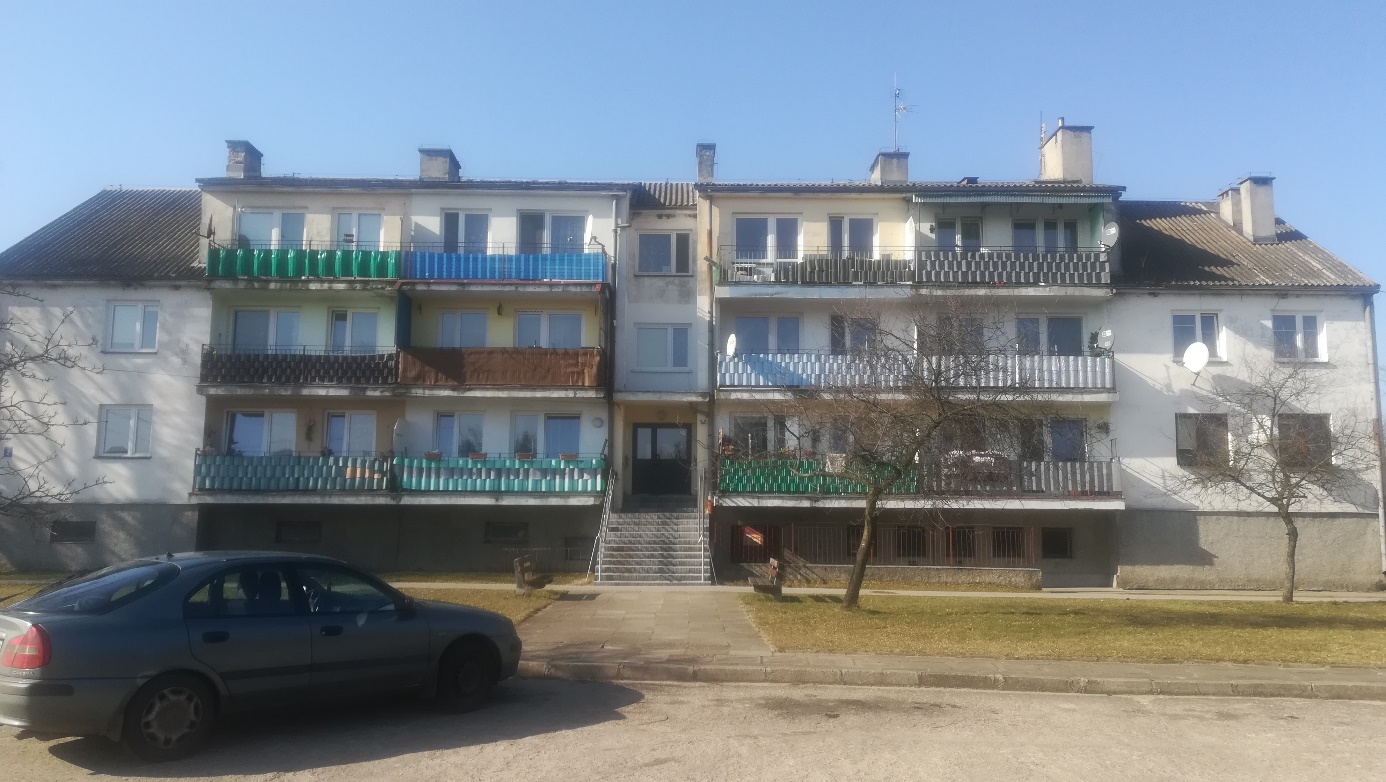 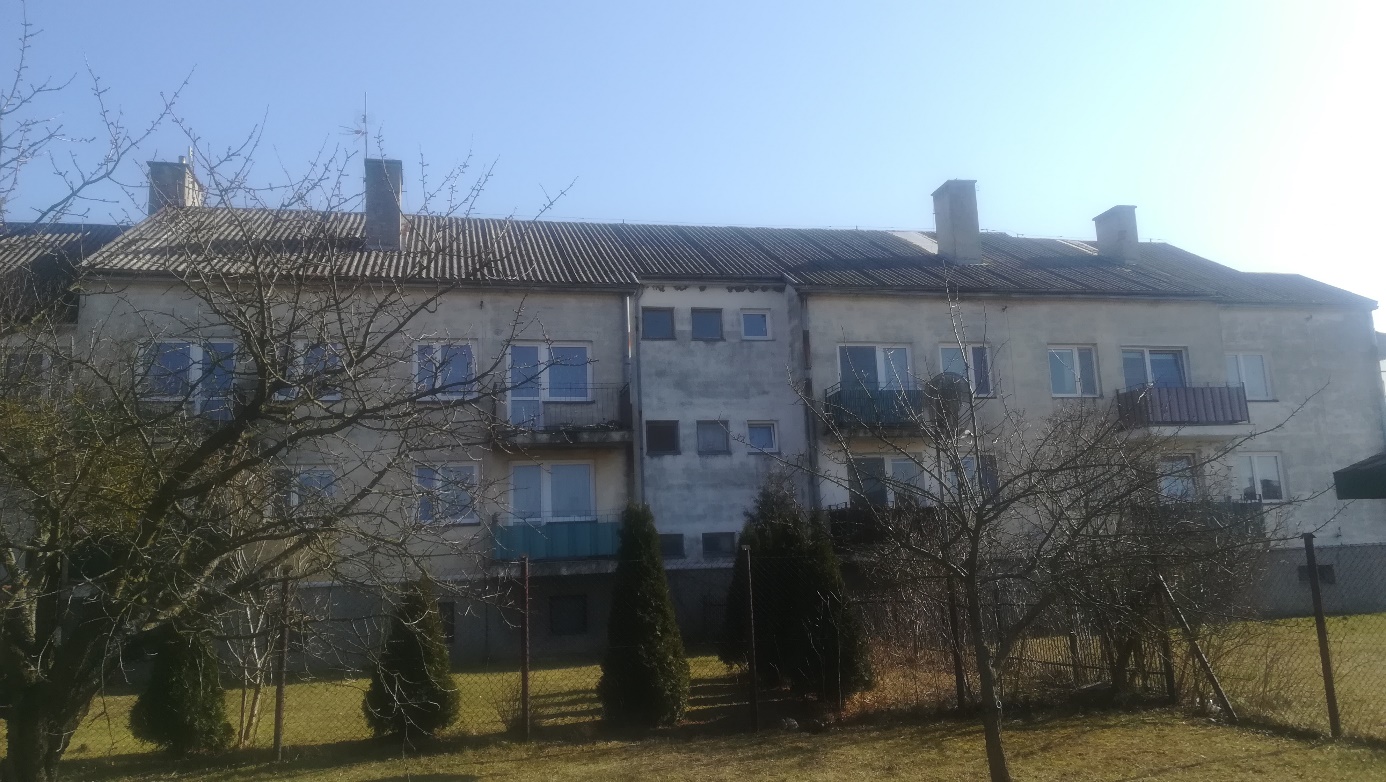 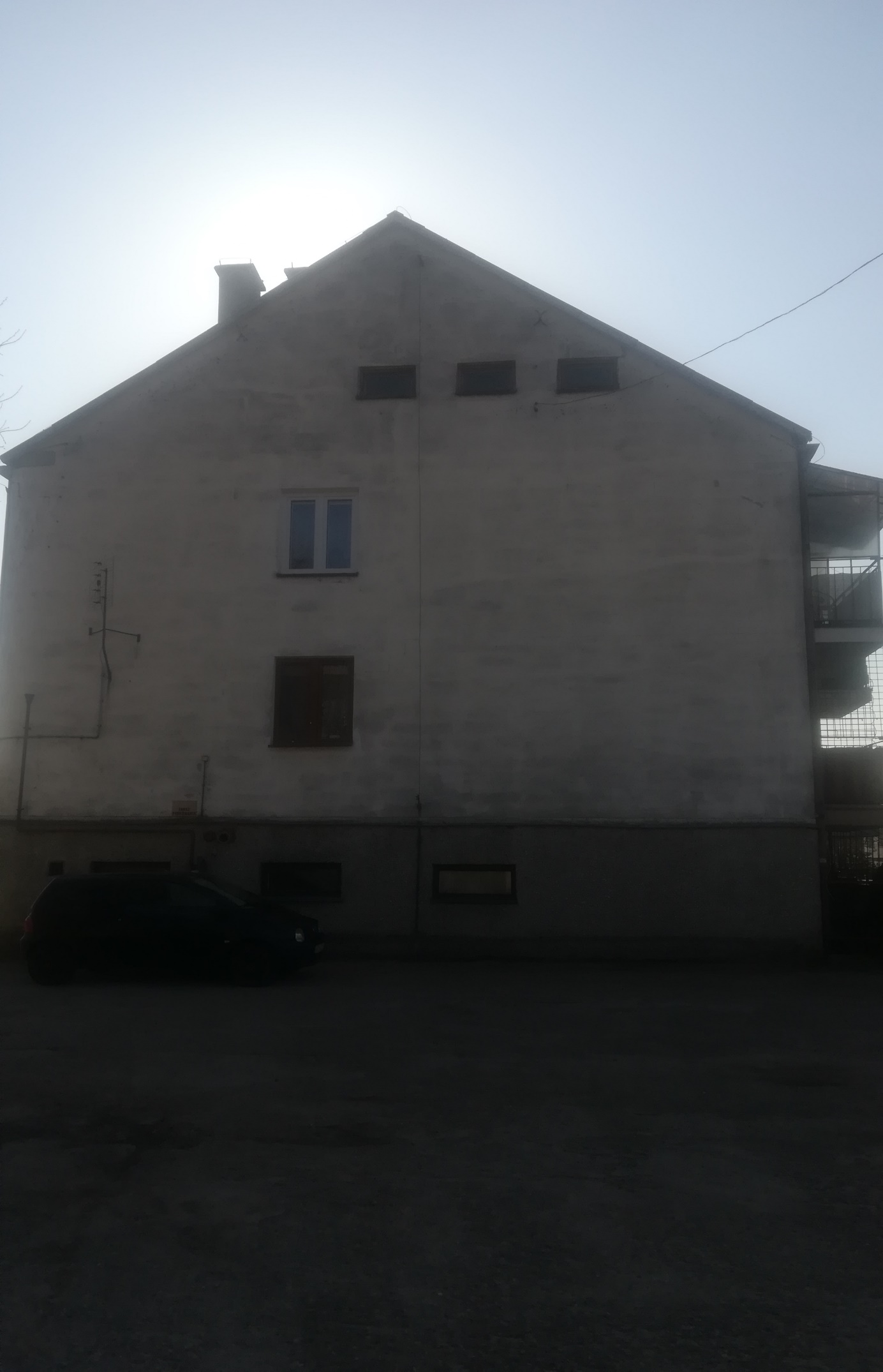 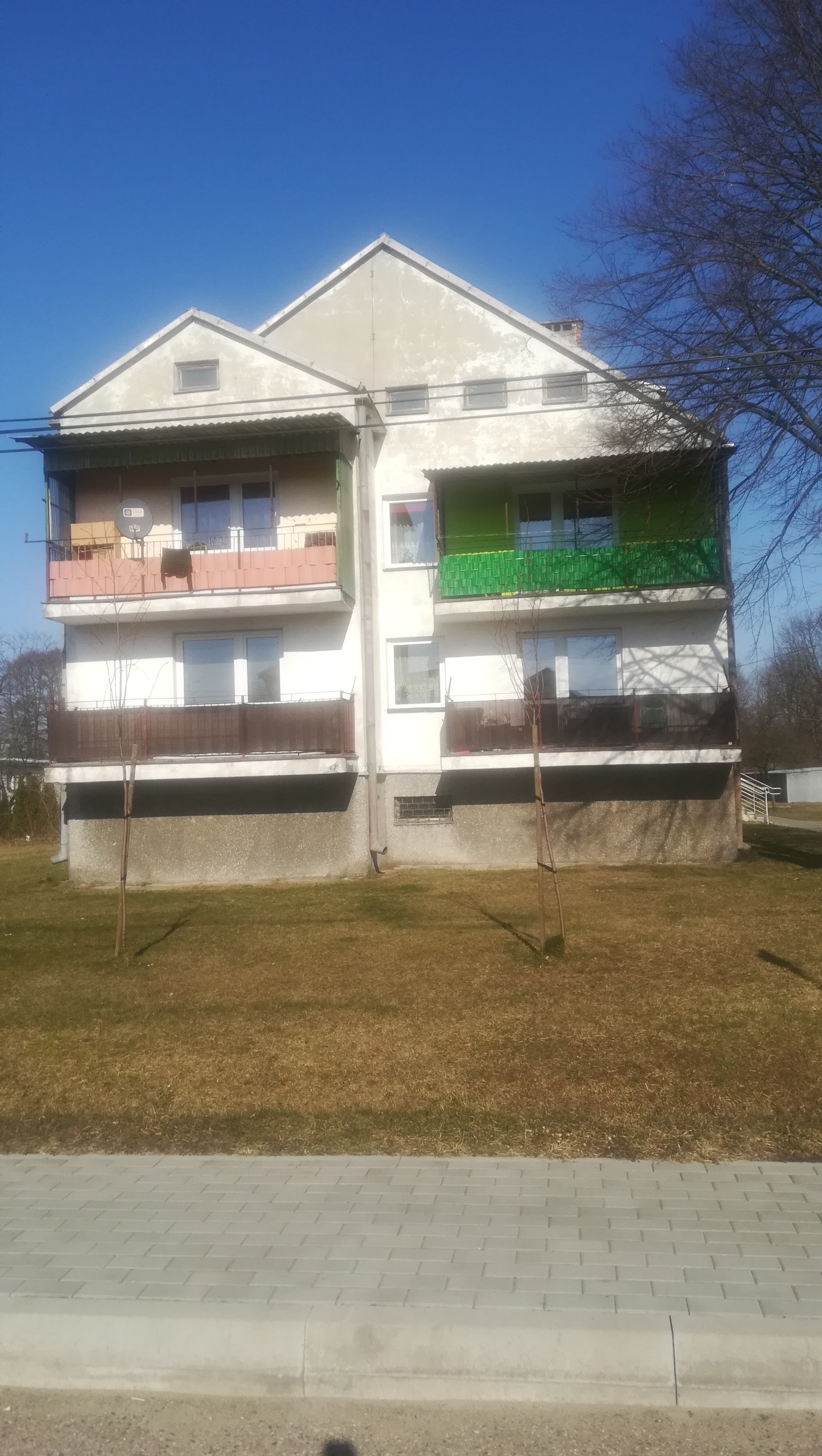 